Ո Ր Ո Շ ՈՒ Մ13 հուլիսի  2020 թվականի   N 861-Ա  ՀԱՄԱՅՆՔԻ ԿԱՊԱՆ ՔԱՂԱՔԻ ՎԱՉԱԳԱՆ ԹԱՂԱՄԱՍՈՒՄ ԳՏՆՎՈՂ ԲՆԱԿԱՎԱՅՐԵՐԻ ՆՇԱՆԱԿՈՒԹՅԱՆ 0.03449 ՀԱ ՍԱՀՄԱՆԱԶԱՏՎԱԾ ՀՈՂԱՄԱՍԻՑ 0.00273 ՀԱ ԱՅԼ ՀՈՂԱՄԱՍԻ ԳՈՐԾԱՌՆԱԿԱՆ ՆՇԱՆԱԿՈՒԹՅՈՒՆԸ ՓՈԽԵԼՈՒ, ԲՆԱԿԵԼԻ ՏԱՆ ՆԿԱՏՄԱՄԲ ՀԱՄԼԵՏ ՍՈՂՈՄՈՆՅԱՆԻ ԳՈՒՅՔԱՅԻՆ ԻՐԱՎՈՒՆՔՆԵՐԸ ՎԵՐԱԿԱՆԳՆԵԼՈՒ ԵՎ ՆՐԱ ՍԵՓԱԿԱՆՈՒԹՅՈՒՆԸ ՀԱՄԱՐԵԼՈՒ, ԲՆԱԿԵԼԻ ՏԱՆԸ ՀԱՍՑԵ ՏՐԱՄԱԴՐԵԼՈՒ ՄԱՍԻՆՂեկավարվելով «Տեղական ինքնակառավարման մասին» ՀՀ օրենքի 43 հոդվածով, «Իրավունք հաստատող փաստաթղթերը չպահպանված անհատական բնակելի տների կարգավիճակի մասին» ՀՀ օրենքի 1-ին, 2-րդ և 3-րդ հոդվածներով, համաձայն ՀՀ կառավարության 2008 թվականի նոյեմբերի 13-ի «Իրավունք հաստատող փաստաթղթերը չպահպանված անհատական բնակելի տների կարգավիճակի մասին» ՀՀ օրենքի կիրառումն ապահովելու մասին» թիվ 1328-Ն,  2011 թվականի դեկտեմբերի 29-ի «Հայաստանի Հանրապետության համայնքների (բնակավայրերի) գլխավոր հատակագծերի մշակման, փորձաքննության, համաձայնեցման, հաստատման ու փոփոխման կարգը հաստատելու և Հայաստանի Հանրապետության կառավարության 2003 թվականի մայիսի 2-ի N 609-Ն ու 2010 թվականի մարտի 4-ի N 208-Ն որոշումներն ուժը կորցրած ճանաչելու մասին» թիվ  1920-Ն, 2006թվականի մայիսի 18-ի թիվ 912-Ն որոշման  22.1 կետի, 2005 թվականի դեկտեմբերի 29-ի թիվ 2387-Ն որոշման, հաշվի առնելով, որ  համայնքի Կապան քաղաքի Վաչագան թաղամասում գտնվող բնակելի տան տնամերձ հողամասը համապատասխանում է Հողային օրենսգրքի 64-րդ հոդվածի 2-րդ կետի 1), 2), 3) ենթակետերով սահմանված պահանջներին և այն, որ հողամասն ընգրկված չէ 60-րդ հոդվածով նախատեսված հողամասերի ցանկում, չի գտնվում ինժեներատրանսպորտային օբյեկտների օտարման կամ անվտանգության գոտիներում և չի առաջացնում հարկադիր սերվիտուտ, որ բնակելի տունը կառուցվել է մինչև 2001 թվականի մայիսի 15-ը, չի հակասում քաղաքաշինական նորմերին և որի պահպանումը չի խախտում այլ անձանց իրավունքները և օրենքով պահպանվող շահերը, վտանգ չի սպառնում քաղաքացիների կյանքին և առողջությանը, հիմք ընդունելով "Հայաստանի ազգային արխիվ" ՊՈԱԿ Սյունիքի մարզային մասնաճյուղի 13.12.2019թ. թիվ ՍՆ-1255, Հայաստանի Հանրապետության կադաստրի կոմիտեի  Սյունիք մարզային ստորաբաժանման 08/07/2020թ. թիվ ԱՏ-08072020-09-0965, Վաչագան թաղամասի լիազոր ներկայացուցիչ Ս.Օհանջանյանի կողմից 28.11.2019թ. տրված թիվ 62 տեղեկանքը /բնակելի տունը կառուցված է 1978թ./ և  Համլետ Սողոմոնյանի  դիմումը. ո ր ո շ ու մ ե մ                 1.Համայնքի Կապան քաղաքի Վաչագան թաղամասում բնակավայրերի նշանակության 0.03449 հա սահմանազատված հողամասից 0.00273 հա այլ հողամասի գործառնական նշանակությունը փոխել բնակելի կառուցապատման:2.Համայնքի Կապան քաղաքի Վաչագան թաղամասում գտնվող գույքային միավորների նկատմամբ Համլետ Համազի Սողոմոնյանի /ծնված 05.05.1948թ., ՆՔ 005586672, տրված 11.07.2014թ. 041-ի կողմից/ իրավունքը վերականգնել բնակելի տան զբաղեցրած և  սպասարկման համար անհրաժեշտ 0.03449 հա մակերեսով հողամասի չափով:	                                          			3.Սահմանազատված 0.03449 հա մակերեսով հողամասի վրա գտնվող 65.43 քառ.մ ներքին մակերեսով բնակելի տունը, 10.08 քառ.մ մակերեսով հենապատը  ճանաչել օրինական և համարել Համլետ Համազի Սողոմոնյանի  սեփականությունը: 4.Բնակելի տանը տրամադրել հասցե. Սյունիքի մարզ, Կապան համայնք, ք. Կապան, Վաչագան թաղամաս, թիվ 98 բնակելի տուն: ՀԱՄԱՅՆՔԻ ՂԵԿԱՎԱՐ                        ԳԵՎՈՐԳ ՓԱՐՍՅԱՆ 2020թ. հուլիսի 13 
        ք. Կապան
ՀԱՅԱՍՏԱՆԻ ՀԱՆՐԱՊԵՏՈՒԹՅԱՆ ԿԱՊԱՆ ՀԱՄԱՅՆՔԻ ՂԵԿԱՎԱՐ
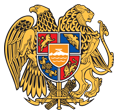 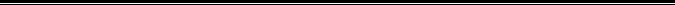 Հայաստանի Հանրապետության Սյունիքի մարզի Կապան համայնք 
ՀՀ, Սյունիքի մարզ, ք. Կապան, +374-285-42036, 060521818, kapan.syuniq@mta.gov.am